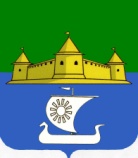 Муниципальное образование «Морозовское городское поселение Всеволожского муниципального района Ленинградской области»АДМИНИСТРАЦИЯП О С Т А Н О В Л Е Н И Е06.09.2021 г.										        №485                                                                                            г.п. им. МорозоваВ соответствии с Постановлением Правительства Ленинградской области от 19.06.2008 №177 «Об утверждении правил подготовки и проведения отопительного сезона в Ленинградской области», письмом теплоснабжающей организации, администрацияПОСТАНОВЛЯЕТУправляющей ООО «Флагман» Даниловой Е.В: 	1.1. Обеспечить проведение пробного протапливания зданий всех назначений, расположенных  на территории муниципального образования «Морозовское городское поселение Всеволожского муниципального района Ленинградской области», подключенных к централизованной системе теплоснабжения,  в течение 3-х суток (72 часов) в соответствии с утвержденным графиком опробования систем теплоснабжения с 08 сентября по 10 сентября 2021 года.         	1.2. Обеспечить выполнение работ на теплоисточнике в соответствии с п.4.8 постановления Правительства Ленинградской области от 19.06.2008 года № 177 в период первых суток — 08 сентября 2021 года.1.3 Обеспечить выполнение работ в соответствии с п.4.9 - п. 4.14 постановления Правительства Ленинградской области от 19.06.2008 года № 177 в период начиная со вторых суток пробного протапливания 2021 г.1.4. Предоставить Главе администрации муниципального образования  «Морозовское городское поселение Всеволожского муниципального района Ленинградской области» информацию о проведении опробования системы теплоснабжения в муниципальном образовании по состоянию на 08  сентября, 15 сентября, 27 сентября 2021 г.Директору АО «ЖКХ пос. им. Морозова» Винокурову С.Н, председателю ЖСК «Маяк» Фроловой Е.Г., председателю ТСЖ «Ладога» Тонких П.В:Обеспечить проведение работ на внутридомовых системах в соответствии с п. 4.8постановления Правительства Ленинградской области от 19.06.2008 года № 177 в период первых суток — 08 сентября 2021 года.           2.2. Обеспечить выполнение работ в соответствии с п.4.10 - п.4.14 постановления Правительства Ленинградской области от 19.06.2008 года № 177 в период начиная со вторых суток пробного протапливания 2021 г.          	2.3. Своевременно оповестить потребителей о сроках проведения пробного протапливания.         	2.4. Обо всех неисправностях, возникших при проведении пробного протапливания, своевременно информировать теплоснабжающую организацию ООО «Флагман» и администрацию МО «Морозовское городское поселение», принимать меры по их устранению.Разместить настоящее постановление на официальном сайте администрации муниципального образования «Морозовское городское поселение Всеволожского муниципального района Ленинградской области» в срок до 08.09.2020 г.Настоящее постановление вступает в силу с момента подписания.Контроль над исполнением настоящего постановления возложить на главного специалиста по ЖКХ администрации МО «Морозовское городское поселение». И.о. главы администрации                                                                                           Н.В.ТаменцеваСОГЛАСОВАНОСпециалист - юрисконсульт                                                                                    ______________1 экз - в дело;2 экз - ООО «Флагман»3 экз - АО «ЖКХ пос. им Морозова»4 экз - ЖСК «Маяк»5 экз - ТСЖ «Ладога» 6 экз - Главному специалисту ЖКХОб опробовании  системы теплоснабжения муниципального образования «Морозовское городское поселение Всеволожского муниципального района Ленинградской области»